Was gilt in Sozialen Medien als schön? (Wie) beeinflussen dich diese Schönheitsbilder?  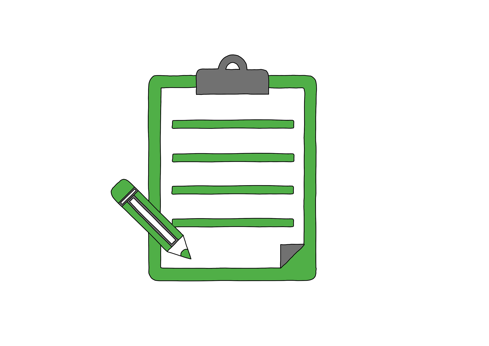 Wer ist in dieser Gruppe? Namen:Wer ist in dieser Gruppe? Namen:Wer ist in dieser Gruppe? Namen:Mädchen – junge FrauenMädchen – junge FrauenMädchen – junge FrauenSchönheitsideale: das gilt als „schön“Schönheitsideale: das gilt als „schön“Realität: so verschiedenen sehen Mädchen in Wirklichkeit ausZu was fordern dich/ euch die Influencer*innen direkt oder indirekt auf? Zu was fordern dich/ euch die Influencer*innen direkt oder indirekt auf? (Wie) lässt du dich/ Ihr euch beeinflussen?Was sind die (heimlichen) Botschaften der Schönheitsideale? Was sind die (heimlichen) Botschaften der Schönheitsideale? (Wie) lässt du dich/ Ihr euch beeinflussen?Tauscht euch bitte zuerst zu zweit und danach zu viert aus. Was fällt euch auf? 
Tauscht euch bitte zuerst zu zweit und danach zu viert aus. Was fällt euch auf? 
Tauscht euch bitte zuerst zu zweit und danach zu viert aus. Was fällt euch auf? 
Wo stellt Ihr Gemeinsamkeiten, wo Unterschiede fest?wo Unterschiede fest?Welche Fragen findet Ihr interessant? Welche würdet Ihr gerne weiter verfolgen?Welche Fragen findet Ihr interessant? Welche würdet Ihr gerne weiter verfolgen?Welche Fragen findet Ihr interessant? Welche würdet Ihr gerne weiter verfolgen?